Муниципальное общеобразовательное бюджетное учреждение «Чесноковская средняя общеобразовательная школа»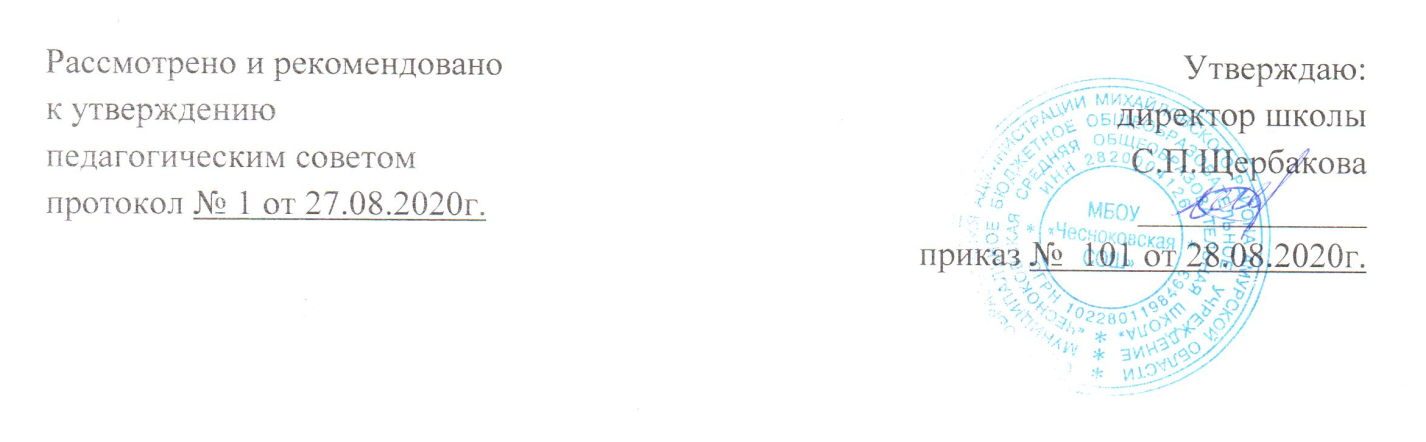 Рабочая программа по математикедля 3 класса Срок реализации программы: 2020 – 2021 учебный годСоставитель: учитель начальных классов Бардакова Светлана Юрьевнас. Чесноково 2020 год                                               Пояснительная записка        Рабочая программа по предмету «Математика» 3 класс создана на основе:Федерального компонента государственного стандарта общего образования, утвержденного приказом Минобразования РФ № 1089 от 09.03.04 г.Федерального базисного учебного плана для среднего (полного) общего образования, утвержденного приказом Минобразования № 1312 от 05.03.04 г.«Программы общеобразовательных учреждений. Начальная школа. 1-4 классы. Учебно-методический комплект «Перспектива», М. Просвещение.            Программы курса «Математика» под редакцией Дорофеева В.Г., Мираковой Т.Н. «Просвещение», 2014 год;Предлагаемая система обучения опирается на эмоциональный и образный компоненты мышления младшего школьника и предполагает формирование обогащенных математических знаний и умений на основе использования широкой интеграции математики с другими областями знания и культуры.2 Общая характеристика учебного предметаСодержание обучения математике в начальной школе направлено на формирование у учащихся математических представлений, умений и навыков, которые обеспечат успешное овладение математикой в основной школе. Учащиеся изучают четыре арифметических действия, овладевают алгоритмами устных и письменных вычислений, учатся вычислять значения числовых выражений, решать текстовые задачи. У детей формируются пространственные и геометрические представления. Весь программный материал представляется концентрически, что позволяет постепенно углублять умения и навыки, формировать осознанные способы математической деятельности.Характерными особенностями содержания математики являются: наличие содержания, обеспечивающего формирование общих учебных умений, навыков и способов деятельности; возможность осуществлять межпредметные связи с другими учебными предметами начальной школы. Примерная программа определяет также необходимый минимум практических работ.Изучение начального курса математики создает прочную основу для дальнейшего обучения этому предмету. Для этого важно не только вооружать учащихся предусмотренным программой кругом знаний, умений и навыков, но и обеспечивать необходимый уровень их общего и математического развития, а также формировать общеучебные умения .Уделяя значительное внимание формированию у учащихся осознанных и прочных, во многих случаях доведенных до автоматизма навыков вычислений, программа обеспечивает вместе с тем и доступное для детей обобщение учебного материала, понимание общих принципов и законов, лежащих в основе изучаемых математических фактов, осознание тех связей, которые существуют между рассматриваемыми явлениями. Этим целям отвечает не только содержание, но и система расположения материала в курсе.Важнейшее значение придается постоянному использованию сопоставления, сравнения, противопоставления связанных между собой понятий, действий и задач, выяснению сходства и различий в рассматриваемых фактах. С этой целью материал сгруппирован так, что изучение связанных между собой понятий, действий, задач сближено во времени.Курс является началом и органической частью школьного математического образования.Содержание курса математики позволяет осуществлять его связь с другими предметами, изучаемыми  в начальной школе (русский язык, окружающий мир, технология).Это открывает дополнительные возможности для развития учащихся, позволяя, с одной стороны, применять в новых условиях знания, умения и навыки, приобретаемые на уроках математики, а с другой – уточнять и совершенствовать их в ходе практических работ, выполняемых на уроках по другим предметам.Цели обученияВ результате обучения математике реализуются следующие цели:развитие образного и логического мышления, воображения; формирование предметных умений и навыков, необходимых для успешного решения учебных и практических задач, продолжения образования;освоение основ математических знаний, формирование первоначальных представлений о математике;воспитание интереса к математике, стремления использовать математические знания в повседневной жизни.Место предмета в базисном учебном планеВ соответствии с федеральным базисным учебным планом  рабочая программа составлена по  программе авторов Г.В.Дорофеева, Т.Н.Мираковой  из расчета 4 часа в неделю, 136 часов в год.  Программа состоит из разделов курса,  темы различных учебных занятий. Каждый раздел темы имеет свою комплексно - дидактическую цель, в которой заложены специальные знания и умения. Принцип построения рабочей программы предполагает целостность и завершенность, полноту и логичность построения единиц учебного материала в виде разделов, внутри которых учебный материал распределен по темам. Из разделов формируется учебный курс по предмету. Основные содержательные линииАрифметический материал. Этот блок содержания включает нумерацию целых неотрицательных чисел и арифметические действия над ними, сведения о величинах (длина, масса, периметр), их измерении и действиях над ними, решение простых и составных задач.Основу арифметического материала составляет понятие числа. Понятие натурального числа формируется на основе понятия множества. Оно раскрывается в результате практического оперирования с предметными множествами и величинами.Измерение величин рассматривается как операция установления соответствия между реальными предметами и множеством чисел. Тем самым устанавливается связь между натуральными числами и величинами: результат измерения величины выражается числом.Действия сложение и вычитание, умножение и деление изучаются совместно. Вычислительные приемы формируются на основе поэтапной методики. Сначала выполняются подготовительные упражнения, потом идет ознакомление с приемом и, наконец, его закрепление с помощью заданий как тренировочного плана, так и творческого.Геометрический материал. Введение геометрического материала в курс направлено на решение следующих задач:а) развитие пространственных представлений учащихся;б) развитие образного мышления на основе четких представлений о некоторых геометрических фигурах и их свойствах (точка, прямая, отрезок, луч, угол, кривая, ломаная, треугольник, четырехугольник, квадрат, прямоугольник,круг, окружность);в) формирование элементарных графических умений: изображение простейших геометрических фигур (отрезок, квадрат, прямоугольник и др.) от руки и с помощью чертежных инструментов.Геометрический материал изучается в тесной связи с арифметическим и логико-языковым материалом.Числа и действия над ними (90 ч)      Десяток как новая счетная единица. Счет десятками. Сложение и вычитание круглых чисел в пределах сотни.
       Счет десятками и единицами в пределах 100. Последовательность двузначных чисел. Разрядный состав двузначного числа. Сравнение двузначных чисел. Приемы сложения и вычитания двузначных чисел без перехода через разряд, основанные на знании нумерации и способов образования числа.
      Прибавление числа к сумме, суммы к числу. Вычитание числа из суммы, суммы из числа. Использование свойств сложения и вычитания для рационализации вычислений.
      Выражения. Чтение, запись и нахождение значения числового выражения, содержащего одно-два действия, без скобок. Сравнение выражений.
      Выражения со скобками. Чтение и запись числового выражения в два действия со скобками. Нахождение значения числового выражения в два действия со скобками. Сравнение выражений.
      Сложение и вычитание двузначных чисел с переходом через разряд. Проверка сложения и вычитания.
      Умножение и деление чисел в пределах 20 (решение задач с помощью наглядности и действий с предметными множествами на понимание смысла действий умножения и деления). Знаки «·» и «:».
      Названия компонентов и результатов действия умножения, действия деления.
      Решение текстовых задач в одно действие на нахождение неизвестного уменьшаемого, неизвестного вычитаемого, произведения, на деление по содержанию, на деление на равные части.
      Умножение и деление круглых десятков. Взаимосвязь между умножением и делением. Переместительное свойство умножения.
      Особые случаи умножения и деления (умножение и деление на 1, умножение на нуль, деление нуля, невозможность деления на нуль).
      Отношения «увеличить в ... раз», «уменьшить в ... раз». Сравнение чисел (отношения «больше в ... раз», «меньше в ... раз»).
      Устные приемы внетабличного умножения и деления. Проверка умножения и деления.
      Порядок действий в выражениях со скобками и без скобок, содержащих действия первой и второй ступени.
      Решение задач в одно действие на увеличение (уменьшение) числа в несколько раз.
      Решение составных задач в два действия, цепочек простых задач.Фигуры и их свойства (20 ч)      Луч. Направление. Имя луча.
      Ломаная. Замкнутые и незамкнутые ломаные. Имя ломаной. Длина ломаной.
      Многоугольник. Периметр многоугольника. Угол. Имя угла. Прямой угол.
      Прямоугольник. Квадрат.
      Обозначение геометрических фигур: луча, угла, прямоугольника.
      Изображения на клетчатой бумаге (копирование рисунков, линейные орнаменты, бордюры, восстановление фигур, построение равной фигуры и др.).Величины и их измерение (26 ч)      Оценка расстояния на глаз, прикидка результатов измерения расстояния шагами.
      Единицы длины: метр. Соотношения мер длины: сантиметр, дециметр, метр.
      Время. Измерение времени. Единица времени: минута. Соотношения мер времени: час, минута.
      Сравнение, сложение и вычитание именованных чисел.Общеучебные умения, навыки и способы деятельностипостановка учебной задачи;выполнение действий в соответствии с планом;проверка и оценка работы;формировать умения организовывать свое познавательную деятельность по учебнику: искать пути решения учебной задачи, точно выполнять задания; развитие числовой грамотности учащихся путем постепенного перехода от непосредственного восприятия количества к «культурной арифметике», т. е. арифметике, опосредствованной символами и знаками;формирование прочных вычислительных навыков наоснове освоения рациональных способов действий и повышения интеллектуальной емкости арифметического материала;развитие умений измерять величины (длину, время) и проводить вычисления, связанные с величинами (длина, время, масса); знакомство с начальными геометрическими фигурами и их свойствами (на основе широкого круга геометрических представлений и развития пространственного мышления);математическое развитие учащихся, включая способность наблюдать, сравнивать, отличать главное от второстепенного, обобщать, находить простейшие закономерности, использовать догадку, строить и проверять простейшие гипотезы;формирование умений переводить текст задач, выраженный в словесной форме, на язык математических понятий, символов, знаков и отношений;развитие речевой культуры учащихся как важнейшего компонента мыслительной деятельности и средства развития личности учащихся;расширение и уточнение представлений об окружающем мире средствами учебного предмета «Математика», развитие умений применять математические знания в повседневной практике.Требования к уровню подготовки учащихся
      Учащиеся должны знать: 
      — названия и последовательность чисел до 100;
      — наизусть таблицу умножения однозначных чисел и соответствующих случаев деления;
      — названия компонентов и результатов действий умножения, деления;
      — особые случаи умножения и деления с 0 и 1;
      — правила порядка действий в выражениях со скобками и без них, содержащих действия первой и второй ступени;
      — единицы измерения длины: сантиметр, дециметр, метр;
      — единицы измерения времени: час, минута.Учащиеся должны уметь:
      — выполнять устно сложение и вычитание в пределах 100, умножение и деление в пределах 20;
      — применять правила порядка действий в выражениях со скобками и без них;
      — находить периметр многоугольника;
      — проверять умножение и деление;
      — применять знание особых случаев вычислений с 0 и 1;
      — решать задачи в два действия;
      — решать задачи в одно действие на увеличение (уменьшение) числа в несколько раз;
      — изображать на клетчатой бумаге угол, прямоугольник, квадрат;
      — сравнивать, складывать, вычитать именованные числа.
      Учащиеся должны различать:
      — прямую, луч, отрезок, ломаную;
      — стороны, вершины, углы многоугольника.
      Учащиеся должны понимать:
      — взаимосвязь сложения и вычитания, умножения и деления;
      — отношения «больше в ... раз», «меньше в ... раз»;
      — смысл действий умножения и деления.Учащиеся дожны использовать приобретенные знания и умения в практической деятельности и повседневной жизни:переводить условие реальной задачи на математический язык;решать простейшие расчетные задачи с использованием полученных знаний;оценивать величину предметов «на глаз».Планируемые результаты

Личностные результаты
У учащегося будут сформированы:— элементарные навыки самооценки и самоконтроля результатов своей учебной деятельности;
— основы мотивации учебной деятельности и личностного смысла учения, понимание необходимости расширения знаний;
— интерес к освоению новых знаний и способов действий; положительное отношение к предмету математики;
— стремление к активному участию в беседах и дискуссиях, различных видах деятельности;
—элементарные умения общения (знание правил общения и их применение);
— понимание необходимости осознанного выполнения правил и норм школьной жизни;
—правила безопасной работы с чертёжными и измерительными инструментами;
— понимание необходимости бережного отношения к демонстрационным приборам, учебным моделям и пр. 
Учащийся получит возможность для формирования:
— потребности в проведении самоконтроля и в оценке результатов учебной деятельности;
— интереса к творческим, исследовательским заданиям на уроках математики;
— умения вести конструктивный диалог с учителем, товарищами по классу в ходе решения задачи, выполнения групповой работы;
— уважительного отношение к мнению собеседника;
— восприятия особой эстетики моделей, схем, таблиц, геометрических фигур, диаграмм, математических символов и рассуждений;
— умения отстаивать собственную точку зрения, проводить простейшие доказательные рассуждения; 
— понимания причин своего успеха или неуспеха в учёбе.Метапредметные результаты
Регулятивные
Учащийся научится:— понимать, принимать и сохранять учебную задачу и решать её в сотрудничестве с учителем в коллективной деятельности; 
— составлять под руководством учителя план выполнения учебных заданий, проговаривая последовательность выполнения действий;
— соотносить выполненное задание с образцом, предложенным учителем;
— сравнивать различные варианты решения учебной задачи; под руководством учителя осуществлять поиск разных способов решения учебной задачи;
— выполнять план действий и проводить пошаговый контроль его выполнения в сотрудничестве с учителем и одноклассниками;
— в сотрудничестве с учителем находить несколько способов решения учебной задачи, выбирать наиболее рациональный.
Учащийся получит возможность научиться:
— определять цель учебной деятельности с помощью учителя и самостоятельно;
— предлагать возможные способы решения учебной задачи, воспринимать и оценивать предложения других учеников по её решению;
— выполнять под руководством учителя учебные действия в практической и мыслительной форме;
— осознавать результат учебных действий, описывать результаты действий, используя математическую терминологию;
— самостоятельно или в сотрудничестве с учителем вычленять проблему: что узнать и чему научиться на уроке;
— подводить итог урока, делать выводы и фиксировать по ходу урока и в конце его удовлетворённость/неудовлетворённость своей работой (с помощью смайликов, разноцветных фишек), позитивно относиться к своим успехам, стремиться к улучшению результата;
— контролировать ход совместной работы и оказывать помощь товарищам в случаях затруднений;
— оценивать совместно с учителем результат своих действий, вносить соответствующие коррективы под руководством учителя;
— оценивать задания по следующим критериям: «Легкое задание», «Возникли трудности при выполнении», «Сложное задание».Познавательные
Учащийся научится:— осуществлять поиск нужной информации, используя материал учебника и сведения, полученные от учителя, взрослых;
— использовать различные способы кодирования условий текстовой задачи (схема, таблица, рисунок, краткая запись, диаграмма);
— понимать учебную информацию, представленную в знаково-символической форме;
— кодировать учебную информацию с помощью схем, рисунков, кратких записей, математических выражений;
—моделировать вычислительные приёмы с помощью палочек, пучков палочек, числового луча;
— проводить сравнение (по одному или нескольким основаниям), понимать выводы, сделанные на основе сравнения;
— выделять в явлениях несколько признаков, а также различать существенные и несущественные признаки (для изученных математических понятий);
— выполнять под руководством учителя действия анализа, синтеза, обобщения при изучении нового понятия, разборе задачи, при ознакомлении с новым вычислительным приёмом и т. д.;
— проводить аналогию и на её основе строить выводы;
— проводить классификацию изучаемых объектов;
— строить простые индуктивные и дедуктивные рассуждения; 
— приводить примеры различных объектов, или процессов, для описания которых используются межпредметные понятия: число, величина, геометрическая фигура;
— пересказывать прочитанное или прослушанное (например, условие задачи); составлять простой план;
— выполнять элементарную поисковую познавательную деятельность на уроках математики.
Учащийся получит возможность научиться:
— ориентироваться в учебнике: определять умения, которые будут сформированы на основе изучения данного раздела; определять круг своего незнания;
— определять, в каких источниках можно найти необходимую информацию для выполнения задания;
— находить необходимую информацию как в учебнике, так и в справочной или научно-популярной литературе;
— понимать значимость эвристических приёмов (перебора, подбора, рассуждения по аналогии, классификации, перегруппировки и т. д.) для рационализации вычислений, поиска решения нестандартной задачи.Коммуникативные
Учащийся научится:
— использовать простые речевые средства для выражения своего мнения;
— строить речевое высказывание в устной форме, использовать математическую терминологию;
— участвовать в диалоге; слушать и понимать других;
—участвовать в беседах и дискуссиях, различных видах деятельности;
—взаимодействовать со сверстниками в группе, коллективе на уроках математики;
— принимать участие в совместном с одноклассниками решении проблемы (задачи), выполняя различные роли в группе;
Учащийся получит возможность научиться:
— вести конструктивный диалог с учителем, товарищами по классу в ходе решения задачи, выполнения групповой работы;
— корректно формулировать свою точку зрения;
 — строить понятные для собеседника высказывания и аргументировать свою позицию;
— излагать свои мысли в устной и письменной речи с учётом различных речевых ситуаций;
— контролировать свои действия в коллективной работе;
— наблюдать за действиями других участников в процессе коллективной познавательной деятельности;
— конструктивно разрешать конфликты посредством учёта интересов сторон и сотрудничества.Предметные результаты
Числа и величины
Учащийся научится:— моделировать ситуации, требующие умения считать десятками;
— выполнять счёт десятками в пределах 100 как прямой, так и обратный;
— образовывать круглые десятки в пределах 100 на основе принципа умножения (30 — это 3 раза по 10) и все другие числа от 20 до 100 из десятков и нескольких единиц (67 – это 6 десятков и 7 единиц);
— сравнивать числа в пределах 100, опираясь на порядок их следования при счёте;
— читать и записывать числа первой сотни, объясняя, что обозначает каждая цифра в их записи;
— упорядочивать натуральные числа от 0 до 100 в соответствии с заданным порядком;
— выполнять измерение длин предметов в метрах;
— выражать длину, используя различные единицы измерения: сантиметр, дециметр, метр;
— применять изученные соотношения между единицами длины: 1 м = 100 см, 1 м = 10 дм;
— сравнивать величины, выраженные в метрах, дециметрах и сантиметрах;
— заменять крупные единицы длины мелкими (5м = 50 дм) и наоборот (100 см = 1 дм);
— сравнивать промежутки времени, выраженные в часах и минутах;
— использовать различные инструменты и технические средства для проведения измерений времени в часах и минутах;
— использовать основные единицы измерения величин и соотношения между ними (час — минута, метр — дециметр, дециметр — сантиметр, метр — сантиметр), выполнять арифметические действия с этими величинами.
Учащийся получит возможность научиться:
— устанавливать закономерность ряда чисел и дополнять его в соответствии с этой закономерностью;
— составлять числовую последовательность по указанному правилу;
— группировать числа по заданному или самостоятельно выявленному правилу.Арифметические действия
Учащийся научится:— составлять числовые выражения на нахождение суммы одинаковых слагаемых и записывать их с помощью знака умножения и наоборот;
— понимать и использовать знаки и термины, связанные с действиями умножения и деления;
— складывать и вычитать однозначные и двузначные числа на основе использования таблицы сложения, выполняя записи в строку или в столбик;
— выполнять умножение и деление в пределах табличных случаев на основе использования таблицы умножения;
— устанавливать порядок выполнения действий в выражениях без скобок и со скобками, содержащих действия одной или разных ступеней;
— выполнять устно сложение, вычитание, умножение и деление однозначных и двузначных чисел в случаях, сводимых к знанию таблицы сложения и таблицы умножения в пределах 20 (в том числе с нулем и единицей);
— выделять неизвестный компонент арифметического действия и находить его значение;
— вычислять значения выражений, содержащих два–три действия со скобками и без скобок;
— понимать и использовать термины выражение и значение выражения, находить значения выражений в одно–два действия. 
Учащийся получит возможность научиться:
— моделировать ситуации, иллюстрирующие действия умножения и деления;
— использовать изученные свойства арифметических действий для рационализации вычислений;
— выполнять проверку действий с помощью вычислений.Работа с текстовыми задачами
Учащийся научится:— выделять в задаче условие, вопрос, данные, искомое;
— выбирать и обосновывать выбор действий для решения задач на увеличение (уменьшение) числа в несколько раз, на нахождение неизвестного компонента действия;
— решать простые и составные (в два действия) задачи на выполнение четырёх арифметических действий.
Учащийся получит возможность научиться:
— дополнять текст до задачи на основе знаний о структуре задачи;
— выполнять краткую запись задачи, используя условные знаки;
— составлять задачу, обратную данной;
— составлять задачу по рисунку, краткой записи, схеме, числовому выражению;
— выбирать выражение, соответствующее решению задачи, из ряда предложенных (для задач в одно-два действия);
— проверять правильность решения задачи и исправлять ошибки;
— сравнивать и проверять правильность предложенных решений или ответов задачи (для задач в два действия).Пространственные отношения. Геометрические фигуры
Учащийся научится:— распознавать, называть, изображать геометрические фигуры (луч, угол, ломаная, прямоугольник, квадрат);
— обозначать буквами русского алфавита знакомые геометрические фигуры: луч, угол, ломаная, многоугольник;
— чертить отрезок заданной длины с помощью измерительной линейки;
— чертить на клетчатой бумаге квадрат и прямоугольник с заданными сторонами.
Учащийся получит возможность научиться:
— описывать взаимное расположение предметов в пространстве и на плоскости;
— соотносить реальные предметы и их элементы с изученными геометрическими линиями и фигурами;
— распознавать куб, пирамиду, различные виды пирамид: треугольную, четырёхугольную и т. д.;
— находить на модели куба, пирамиды их элементы: вершины, грани, ребра;
— находить в окружающей обстановке предметы в форме куба, пирамиды.Геометрические величины
Учащийся научится:— определять длину данного отрезка с помощью измерительной линейки;
— находить длину ломаной;
— находить периметр многоугольника, в том числе треугольника, прямоугольника и квадрата;
— применять единицу измерения длины – метр (м) и соотношения: 10 см = 1 дм, 10 дм = 1 м, 100 мм = 1 дм, 100 см = 1 м; 
Учащийся получит возможность научиться:
— выбирать удобные единицы длины для измерения длины отрезка, длины ломаной; периметра многоугольника;
— оценивать длину отрезка приближённо (на глаз).Работа с информацией
Учащийся научится:— читать несложные готовые таблицы;
— заполнять таблицы с пропусками на нахождение неизвестного компонента действия;
— составлять простейшие таблицы по результатам выполнения практической работы;
— понимать информацию, представленную с помощью диаграммы.
Учащийся получит возможность научиться:
— строить простейшие высказывания с использованием логических связок «если…, то…», «верно/неверно, что...»;
— составлять схему рассуждений в текстовой задаче от вопроса к данным;
— находить и использовать нужную информацию, пользуясь данными диаграммы.Учебно-методическое обеспечениедля педагога:Варианты контрольных работ. Дорофеев Г.В., Миракова Т.Н. Методическое пособие к учебнику «Математика», М., «Просвещение», 2015 год.Дорофеев Г.В, Миракова Т.Н. Методическое пособие к учебнику «Математика», М., «Просвещение», 2015 год. «Перспектива»: Программы для начальной школы. — М., Просвещение, 2015 год.для учащихся:Дорофеев Г.В., Миракова Т.Н. учебник «Математика» часть 1. М., «Просвещение», 2015 год.Дорофеев Г.В., Миракова Т.Н. учебник «Математика» часть 2. М., «Просвещение», 2015 год.Дорофеев Г.В., Миракова Т.Н. «Рабочая тетрадь» часть 1. М., «Просвещение» 2015 год.Дорофеев Г.В., Миракова Т.Н. «Рабочая тетрадь»  часть 2. М., «Просвещение» 2015 год.Наглядные пособия (таблицы,  учебные картины,  схемы ,плакаты , таблички с терминами).                                          Календарно-тематическое планирование № урока	ТемаКоличество часов    Дата проведения    Дата проведения№ урока	ТемаКоличество часовпо планупо фактуРаздел 1 «Числа и действия на ними» Раздел 1 «Числа и действия на ними» Раздел 1 «Числа и действия на ними» Раздел 1 «Числа и действия на ними» Раздел 1 «Числа и действия на ними» 1.Устные приемы сложения и вычитания в пределах 100102.092.Письменные приемы сложения и вычитания в пределах 100.104.093.Конкретный смысл действий умножения и деления.104.094,5Приемы сложения и вычитания двузначных чисел с переходом через десяток 207.0908.096.Решения составных задач109.097.Сумма нескольких слагаемых111.098.Контрольная работа № 1 по теме: "Числа от 0 до 100 (повторение). Сложение и вычитание чисел в приделах 100"114.099.Анализ контрольной работы. Повторение и самоконтроль115.0910,11.Цена. Количество. Стоимость216.0918.0912.Проверка сложения121.0913.Увеличение и уменьшение отрезка в несколько раз122.0914,15Прибавление суммы к числу223.0925.0916Прибавление суммы к числу. Закрепление128.0917Обозначение геометрических фигур129.0918Контрольная работа № 2 по теме: "Числа от 0 до 100. Сложение и вычитание. Числовые выражения"130.0919Анализ контрольной работы. Повторение и самоконтроль102.1020Вычитание числа из суммы105.1021Способы вычитания числа из суммы. Решение задач106.1022Проверка вычитания107.1023Способы проверки вычитания 109.1024,25Вычитание суммы из числа212.1013.1026Вычитание суммы из числа. Рещение задач114.1027,28Прием округления при сложении216.1019.1029Прием округления при вычитании120.1030Прием округления при вычитании. Решение задач121.1031Равные фигуры123.1032,33Задачи в три действия226.1027.1034Контрольная работа № 3 по теме: "Прием округления при сложении и вычитании"128.1035Анализ контрольной работы. Повторение и самоконтроль130.1036 Повторение и самоконтроль109.1137Четные и нечетные числа110.1138Четные и нечетные числа. Признак четности чисел111.1139,40Умножение числа 3. Деление на 3213.1116.1141Умножение суммы на число117.1142Способы умножения суммы на число118.1143,44Умножение числа 4. Деление на 4220.1123.1145Проверка умножения124.1146,47Умножение двузначного числа на однозначное225.1127.1148Задачи на приведение к единице130.1149Решение задач на приведение к единице101.1250Закрепление изученного102.1251,52Умножение числа 5. Деление на 5204.1207.1253Контрольная работа № 4 по теме: "Умножение и деление на 2, 3, 4, 5"108.1254Анализ контрольной работы. Умножение числа 6. Деление на 6109.1255Умножение числа 6. Деление 6111.1256,57Закрепление таблиц умножения и деления с числами 2, 3, 4, 5, 6214.1215.1258Закрепление таблиц умножения и деления с числа 2, 3, 4, 5, 6. Решение задач116.1259Проверка деления118.1260Задачи на краткое сравнение121.1261Задачи на кратное и разностное сравнение122.1262Решение задач на кратное сравнение123.1263Решение задач125.1264Повторение и самоконтроль128.1265Умножение числа 7. Деление на 7129.1266Закрепление таблиц умножения и деления с числами 2, 3, 4, 5, 6, 7111.0167Контрольная работа № 5 по теме: «Задачи на краткое сравнение»112.0168Анализ контрольной работы. Умножение числа 7. Деление на 7113.0169Умножение числа 8. Деление на 8115.0170Прямоугольный параллелепипед118.0171Умножение числа 8. Деление на 8119.0172,73Площади фигур220.0122.0174Умножение числа 9. Деление на 9125.0175Умножение числа 9. Деление на 9. Закрепление126.0176Таблица умножение в пределах 100127.0177Таблица умножение в пределах 100. Закрепление129.0178Контрольная работа № 6 по теме: "Таблица умножения в пределах 100"101.0279Анализ контрольной работы. Деление суммы на число102.0280Выбор удобного способа деления суммы на число. Решение задач103.0281Способы деления суммы на число105.0282,83Вычисления вида 48 : 2208.0209.0284,85Вычисления вида 57 : 3210.0212.0286Метод подбора. Деление двузначного числа на двузначное115.0287Повторение и самоконтроль116.0288Контрольная работа № 7 по теме: "Внетабличные случаи умножения и деления"  117.0289Анализ контрольной работы. Счет сотнями119.0290,91Названия круглых сотен222.0224.0292Образование чисел от 100 до 1000126.0293Трехзначные числа101.0394Чтение и запись трехзначных чисел102.0395Задачи на сравнение103.0396Устные приемы сложения и вычитания вида 520 + 400, 520 + 40, 370 - 200105.0397Устные приемы сложения и вычитания вида 70 + 50, 140 - 60 109.0398Устные приемы сложения вида            430 + 250,370-140110.0399Устные приемы сложения вида  430+80          112.03100,101Единицы площади215.0316.03102,103Площадь прямоугольника217.0319.03104Деление с остатком129.03105Контрольная работа № 7 по теме: "Устные приемы сложения и вычитания в пределах 1000"130.03106Анализ контрольной работы. Деление с остатком131.03107,108Километр202.0405.04109Письменные приемы сложения и вычитания вида 325 + 143, 468 - 143106.04110Письменные приемы сложения и вычитания вида 457 + 26, 457 + 126, 764 - 35, 764 - 235107.04111Письменные приемы сложения и вычитания. Закрепление изученного109.04112Повторение и самоконтроль112.04113Контрольная работа № 8 по теме: "Письменная нумерация в пределах 1000"113.04114Анализ контрольной работы. Повторение и самоконтроль114.04115,116Умножение круглых сотен216.0419.04117,118Деление круглых сотен220.0421.04119,120Единицы массы. Грамм223.0426.04121,122Устные приемы умножения и деления  чисел в пределах 1000227.0428.04123Письменные приемы сложения и вычитания чисел в пределах 1000130.04124Письменные приемы умножения на однозначное число с переходом через разряд вида 46 * 3103.05125Письменные приемы умножения на однозначное число с переходом через разряд вида 238 * 4104.05126Письменные приемы деления на однозначное число вида 684 : 2105.05127Письменные приемы деления на однозначное число вида 478 : 2107.05128Письменные приемы деления на однозначное число вида 216 : 3110.05129Письменные приемы деления на однозначное число вида 836 : 4111.05130,131Письменные приемы деления на однозначное число. Закрепление212.0514.05132Контрольная работа № 9 по теме: "Письменные приемы умножения и деления"117.05133Анализ контрольной работы. Повторение и самоконтроль118.05134Итоговая контрольная работа119.05135Повторение и самоконтроль120.05136Обобщающий урок. Игра "По океану математики"121.05